Associated Document to the General Introduction to the Examination of Distinctness, Uniformity and Stability 
and the Development of Harmonized Descriptions of New Varieties of Plants (document TG/1/3)DOCUMENT TGP/0

LIST OF TGP DOCUMENTS AND LATEST ISSUE DATESDocument prepared by the Office of the Unionto be considered by the Council at its fifty-second ordinary session
to be held in Geneva on November 2, 2018Disclaimer:  this document does not represent UPOV policies or guidance[End of document]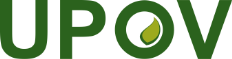 EInternational Union for the Protection of New Varieties of PlantsTGP/0/10 Draft 1Original:  EnglishDate:  September 7, 2018DRAFT(REVISION)Document referenceIssueTitleIssue dateTGP/0/10List of TGP Documents and Latest Issue DatesNovember 2, 2018TGP/1General Introduction With Explanationsnot yet issuedTGP/2/2List of Test Guidelines Adopted by UPOV October 16, 2014TGP/3Varieties of Common Knowledgenot yet issued TGP/4/1Constitution and Maintenance of Variety CollectionsApril 11, 2008TGP/5Experience and Cooperation in DUS TestingIntroductionIntroductionOctober 30, 2008Section 1/3Model Administrative Agreement for International Cooperation in the Testing of VarietiesNovember 2, 2018Section 2/3UPOV Model Form for the Application for Plant Breeders’ RightsOctober 21, 2010Section 3/2Technical Questionnaire to be Completed in Connection with an Application for Plant Breeders’ Rights October 29, 2015Section 4/2UPOV Model Form for the Designation of the Sample of the VarietyOctober 30, 2008Section 5/2UPOV Request for Examination Results and UPOV Answer to the Request for Examination ResultsOctober 30, 2008Section 6/2UPOV Report on Technical Examination and UPOV Variety DescriptionOctober 30, 2008Section 7/2UPOV Interim Report on Technical ExaminationOctober 30, 2008Section 8/2Cooperation in ExaminationOctober 29, 2015Section 9/2List of Species in Which Practical Knowledge has Been Acquired or for Which National Test Guidelines Have Been EstablishedOctober 29, 2015Section 10/3Notification of Additional CharacteristicsOctober 16, 2014Section 11/1Examples of Policies and Contracts for Material Submitted by the BreederOctober 30, 2008TGP/6/1Arrangements for DUS TestingSection 1/1IntroductionApril 6, 2005Section 2/1Examples of Arrangements for DUS TestingApril 6, 2005Section 3/1Declaration on the Conditions for the Examination of a Variety Based on Trials Carried Out by or on behalf of the BreederApril 6, 2005TGP/7/6Development of Test GuidelinesNovember 2, 2018TGP/8/3Trial Design and Techniques Used in the Examination of Distinctness, Uniformity and StabilityOctober 28, 2016TGP/9/2Examining DistinctnessOctober 29, 2015TGP/10/1Examining UniformityOctober 30, 2008TGP/11/1Examining StabilityOctober 20, 2011TGP/12/2Guidance on Certain Physiological CharacteristicsNovember 1, 2012TGP/13/1Guidance for New Types and SpeciesOctober 22, 2009TGP/14/3Glossary of Terms Used in UPOV DocumentsOctober 29, 2015TGP/15/1Guidance on the Use of Biochemical and Molecular Markers in the Examination of Distinctness, Uniformity and Stability (DUS)October 24, 2013